Gertrude E. Skelly Charitable Foundation Emergency Fund Application- This application form can be filled out online, or you can print this document and write / type your answers.- Complete all sections of this application and submit according to instructions on page 1.- Questions?  Email prewittm@marshall.edu901 Number:  _____________________________ 	                           Date:  _________________________Please use the space below to explain the reason(s) for requesting Emergency Funds (attach additional page if necessary)Have you attached the required documentation (billing statements, receipts, etc)?     ____  YesBy checking the line next to my name, I hereby certify that the information I have provided in this application is complete and true to the best of my knowledge and belief.____ Type or Sign Name:   _____________________________  Date Submitted (Mo/Day/Yr):  _____________   The information that you provide on this form is strictly confidential and will not be shared with anyone outside the School of Nursing,                                                                               Financial Aid Office, or Marshall University.  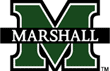 College of Health ProfessionsSchool of NursingDean’s Office – PH224One John Marshall DriveHuntington, WV  25755-9500Ph:  304-696-3765Last Name:                                                First Name:                                                                          Middle Initial:Last Name:                                                First Name:                                                                          Middle Initial:Date of Birth (Mo/Day/Yr):Amount Requested: $Current Address:Street:                                                                                                                                                       Unit/Apt:City:                                                                            State:                                                                     Zip:Daytime Phone:                                       Evening Phone:                                                 Cell Phone:Email Address:Program:  (select one)                     Speciality Area:                                                    Graduation Date:Region:  (select one)                        Your Advisor:                              